«Огнехвостик»(Кукольный театр по ПДД  для детей старшего дошкольного возрастаПодготовила: Антонова А.А.Цель: Формировать у детей знания о правилах безопасности дорожного движения. Воспитывать осторожное и осмотрительное отношение к опасным для человека ситуациям. Воспитывать у детей желание и потребность соблюдать правила безопасного поведения.Оборудование:  Плакаты с правилами дорожного движения, дорожные знаки, 
театральные  куклы к сказке «Огнехвостик» лисёнка, лисы, тигренок, зайца, волка, автомобиля, щенок, Светофора. Звукозапись: скрежет тормозов, шум магистрали, звуки леса. (По мотивам сказки В.Ардова) ВедущийХотим для вас мы сказку,А может, и не сказку,А может, то, что былоСегодня показать.О  том, что на дорогахСлучается такое!И правила простыеВам надо изучать!
На ширме установлен домик мамы-лисы и ее сыночка Огнехвостика. Из-за дерева медленно поднимается солнце.
Солнце.
Эй, друзья мои, вставайте,
Двери, окна открывайте!
Одевайтесь, умывайтесь,
За работу принимайтесь!
Разбудило я друзей,Отправляюсь в путь скорей!
^ Из домика выбегает Огнехвостик и поет свою песенку.
Лисенок (песенная импровизация).
Что за чудный рыжий хвост! 
Распрекрасный рыжий хвост!
Помашу хвостом,
Закружусь волчком!
^ Из домика выходит мама-лиса.
Лиса. Сынок! Иди сюда! Помнишь, что я тебе говорила?
Лисенок. Помню! Рядом с нашим лесом большая дорога, по которой мчатся машины.
^ Лиса. Никогда не выбегай на дорогу. Машины могут тебя задавить или хвост оторвут.
Лисенок. Не буду выбегать на дорогу!

Лиса уходит в дом, с дерева спрыгивает бельчонок, подбегает к лисенку.
Тигренок. Эй, лисенок! Давай перебежим через дорогу и отправимся в дальний лес. В том лесу много интересного!
Лисенок. А что там такого интересного?
Тигренок. Пойдешь со мной, узнаешь!
Лисенок. Побежали! (Бегут по ширме. Навстречу движется автомобиль.) Машина!
Автомобиль.Легковой автомобиль
По дороге мчится.А за ним густая пыль
Тучею клубится.       (М. Погарский)
Автомобиль наезжает на лисенка.
Лисенок. Ой, что со мной?
Тигренок. Огнехвостик, а где же твой хвостик?
Лисенок.
Где моя красота?
Я остался без хвоста!
^ Лисенок и бельчонок уходят в дом; к нему подходят лесные звери.
Заяц.
Он теперь не Огнехвостик!
Потерял он рыжий хвостик!
Волк.
Как же звать его теперь?
Непонятный, странный зверь.
Медведь.
Жил веселый Огнехвостик,
Ай-ай-ай!
А теперь он стал Бесхвостик,
Ай-ай-ай!
^ Звери входят в дом. К нему подлетает сорока.
Щенок
В лесу, где все без правил 
Ходили до сих пор, 
Однажды появился 
Дорожный светофор.            (С. Михалков) 
На ширме появляется светофор. Светофор 
Красный глаз
Глядит на вас.- Стоп, -
Гласит его приказ. 
Желтый глаз 
Глядит на вас.
- Осторожно!
А зеленый глаз –
Для вас:
- Можно!
Так ведет свой разговор
Молчаливый светофор.
(Перевел с армянского Л. Яхнин)«Стихи про дорожные знаки»Олеся Емельянова
Знак «Уступи дорогу»

Если видишь этот знак,
Знай, что он не просто так.
Чтобы не было проблем,
Уступи дорогу всем!


Знак «Движение запрещено»

Этот знак ну очень строгий,
Коль стоит он на дороге.
Говорит он нам: «Друзья,
Ездить здесь совсем нельзя!»


Знак «Въезд запрещен»

Знак водителей стращает,
Въезд машинам запрещает!
Не пытайтесь сгоряча
Ехать мимо кирпича!


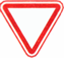 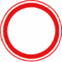 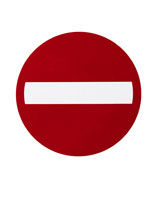  Знак «Обгон запрещен»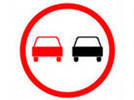 Знак любителей обгонаОбъявляет вне закона.В этом месте, сразу ясно,Обгонять других опасно!

Знак «Пешеходный переход»

Здесь наземный переход,
Ходит целый день народ.
Ты, водитель, не грусти,
Пешехода пропусти!


Знак «Движение без остановки запрещено»

Ты, шофер, не торопись,
Видишь знак, остановись!
Прежде чем продолжить путь,
Осмотреться не забудь.


Знак «Движение пешеходов запрещено»

В дождь и в ясную погоду
Здесь не ходят пешеходы.
Говорит им знак одно:
«Вам ходить запрещено!»
 
Знак «Поворот запрещен»

Эти знаки на пути
Ни за что не пропусти.
Есть у них одна забота –
Запрещать нам повороты.

Знак «Остановка запрещена»

Здесь машину не грузи,
Не паркуй, не тормози.
Этот знак всем говорит:
«Тот не прав, кто здесь стоит!»

Знак «Стоянка запрещена»

Тормозить здесь можно смело,
Но нельзя стоять без дела.
Пассажиров ты сажай
И скорее уезжай!

Знак «Главная дорога»

Вот он знак, каких немного:
Это главная дорога!
Если едешь ты по ней,
Всех становишься главней,
И тебе, как будто Богу,
Уступают все дорогу!

Знак «Подземный пешеходный переход»

Знает каждый пешеход
Про подземный этот ход.
Город он не украшает,
Но машинам не мешает!

Знак «Место остановки автобуса, троллейбуса, трамвая и такси»              В этом месте пешеход
Терпеливо транспорт ждет.
Он пешком устал шагать,
Хочет пассажиром стать
. 

Знак «Дети»

Посреди дороги дети,
Мы всегда за них в ответе.
Чтоб не плакал их родитель,
Будь внимательней, водитель!

Знак «Сужение дороги»

Грустен этот знак немного:
Здесь сужается дорога!
Это как всегда некстати.
Вдруг нам места там не хватит?

Знак «Подача звукового сигнала запрещена»

Эй, водитель, не гуди,
Шумом спящих не буди.
Не пугай гудком прохожих,
Ведь и сам оглохнешь тоже.
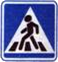 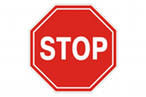 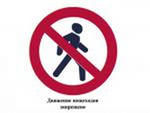 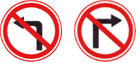 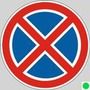 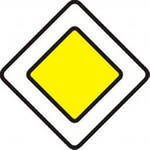 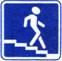 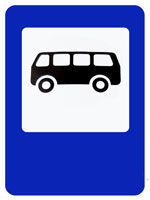 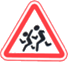 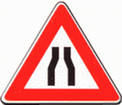 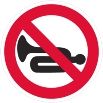 Знак «Дорожные работы»
Знак «дорожные работы».
Чинит здесь дорогу кто-то.
Скорость сбавить нужно будет,
Там ведь на дороге люди.

Знак «Дикие животные»

Бродят здесь посредь дороги
Лоси, волки, носороги.
Ты, водитель, не спеши,
Пусть сперва пройдут ежи!

Знак «Больница»

Если нужно вам лечиться,
Знак подскажет, где больница.
Сто серьезных докторов
Там вам скажут: «Будь здоров!»

Знак «Телефон»

Если нужно дозвониться
Хоть домой, хоть заграницу,
Знак поможет, скажет он,
Где искать вам телефон!

 Знак «Пункт питания»

Коли вам нужна еда,
То пожалуйте сюда.
Эй, шофер, внимание!
Скоро пункт питания!

Если ты устал в дороге,
Если ехать далеко,
Отдохни шофер немного,
Место здесь отведено. (Место отдыха)

  
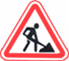 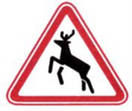 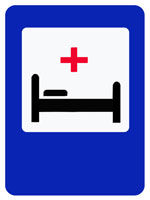 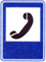 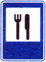 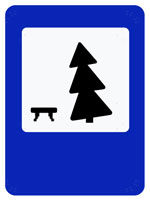 